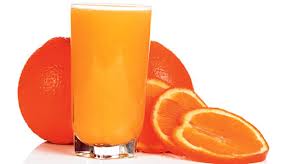 за период:  29.08 - 02.09.2022.                  *установа задржава право промене јеловника из техничких разлога                                                                                                                      нутрициониста установе                                                                                                                                                                                                                                                                                                                                    Војка Арсић ПРЕДШКОЛСКА УСТАНОВА ЧУКАРИЦАБр: 1935/1  датум 15.08.2022.год.                            БЕОГРАД, Пожешка број 28   Тел: 3058-717                                                                                                                                                                                                                                                                                                                                                                                                                                                                                                                      датумДоручакУжинаРучакпонедељак29.08.Качамак са сиром, јогуртКолач са овсеним пахуљицама, чоколадом и сувим воћем, чајПасуљ са поврћем, мешана салата, хлеб, бресквауторак30.08.Намаз од сланине, павлаке и сусама, какаоКекс плазма, млекоПанирани ослић, блитва, кисело млеко, хлеб, нектаринасреда31.08.Намаз од скуше и крем сира, хлеб, јогуртИнтегралне погачице, сокГрашак са јунетином, парадајз салата, хлеб, лубеницачетвртак01.09.Павлака, шунка, хлеб, млекоВанилице са кокосом, чајКромпир паприкаш са пилећим филеом, краставац салата, хлеб, шљивапетак02.09.Џем, путер, хлеб,млекоПита са сиром, чајПуњене тиквице, кисело млеко, хлеб, нектаринаенергетска вредностбеланчевинемастиугљенихидратиминералиминераливитаминивитаминивитаминивитаминивитаминиенергетска вредностбеланчевинемастиугљенихидратиСаFeАБ1Б2СРР4427,9437,5237,12137,97532,327,14566,180,670,9692,354,69